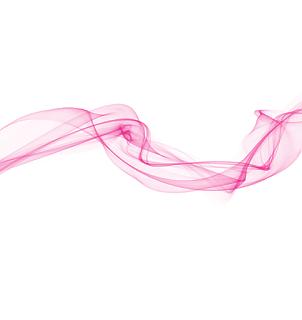 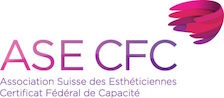 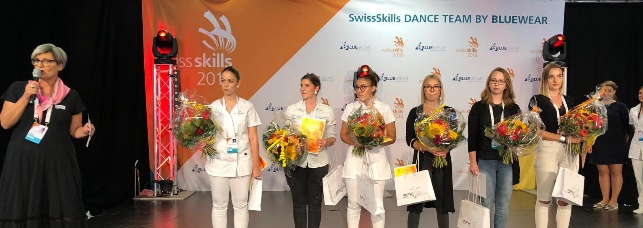 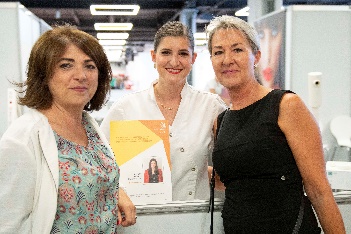 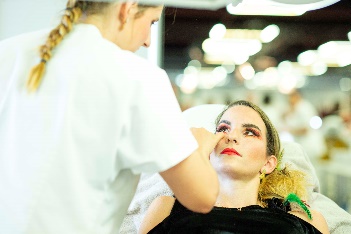 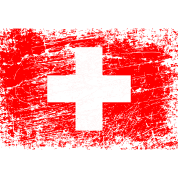 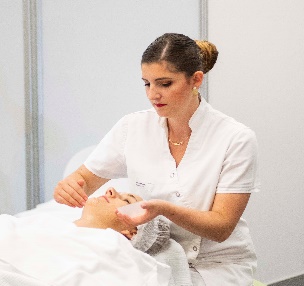 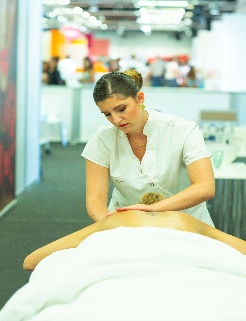 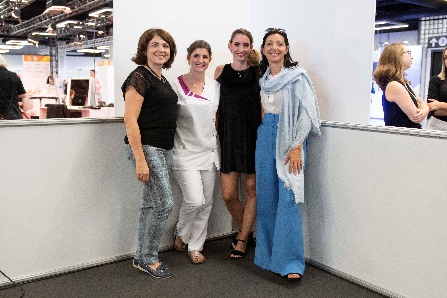 SwissSkills 2022Les prochains championnats professionnels SwissSkills se dérouleront à Berne du 07 au 11 septembre 2022Lors de cet événement, environ 75 concours de métiers différents seront présentés sur le même siteProfite de cette chance unique, montre ce que tu sais faire dans ta belle profession et deviens  Champion-ne Suisse Esthéticien-ne !Voici comment faire partie de SwissSkills :Vous avez terminé avec succès votre apprentissage d’esthéticien-ne en 2021Vous n’avez pas plus de 20 ans en 2022 (née le 01/01/2002 ou après)Vous voulez vivre une expérience unique et passionnanteVous êtes motivé-e et aimez votre travailVotre bénéfice :Une occasion unique de se développer sur le plan professionnel et personnel Une plateforme publique pour mettre en valeur vos compétencesUne expérience inoubliable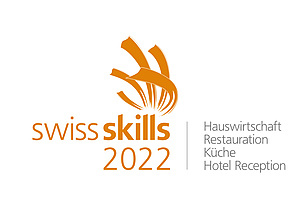 De nombreux nouveaux contacts enrichissantsDes expériences qui élargiront votre horizon et bien plus encoreInscription :D’ici le 21 février 2022 à avondo.melody@gmail.comLes tâches du concours seront annoncées en avril 2022Si vous avez des questions contactez Mélody Avondo 2ème au SwissSkills 2018 Des informations sont disponibles sur notre site www.asecfc.ch & www.swiss-skills.chNe manquez pas cette occasion unique, inscrivez-vous et faites partie de ce méga-événement ! Nous nous réjouissons déjà de vous accueillir aux SwissSkills 2022 !